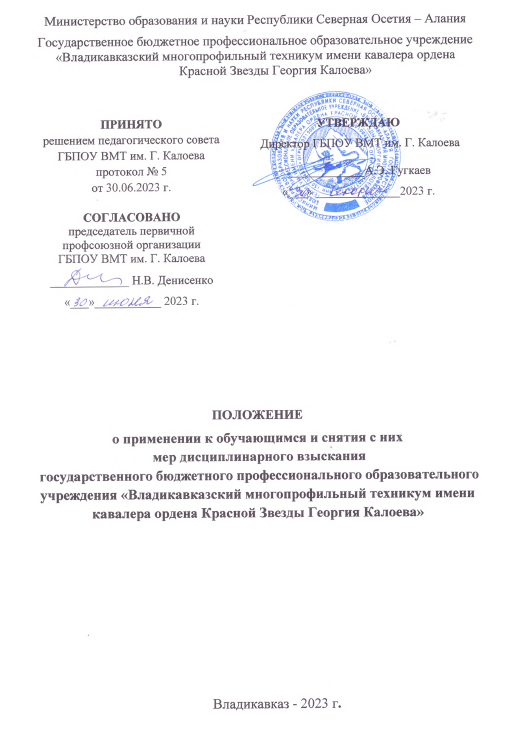 Общие положения1.1. Настоящее Положение о применении к обучающимся и снятия с них мер дисциплинарного взыскания государственного бюджетного профессионального образовательного учреждения «Владикавказский многопрофильный техникум имени кавалера ордена Красной Звезды Георгия Калоева» (далее – Положение, ГБПОУ ВМТ им. Г. Калоева) разработано на основании:Федерального закона от 29 декабря 2012 года № 272-ФЗ «Об образовании в Российской Федерации»;приказа Министерства образования и науки Российской Федерации от 15 марта 2013 года № 185 «Об утверждении Порядка применения к обучающимся и снятия с обучающихся мер дисциплинарного взыскания»;устава ГБПОУ ВМТ им. Г. Калоева;иных локальных нормативных актов ГБПОУ ВМТ им. Г. Калоева.1.2. Настоящим Положением определяются основания и порядок расследования случаев дисциплинарных проступков, порядок применения мер дисциплинарного взыскания к обучающимся, порядок снятия с обучающихся мер дисциплинарного взыскания в ГБПОУ ВМТ им. Г. Калоева 1.3. В деятельности по расследованию случаев дисциплинарных проступков, по применению и снятию с обучающихся мер дисциплинарного взыскания ГБПОУ ВМТ им. Г. Калоева руководствуется нормами действующего законодательства Российской Федерации, в том числе в сфере защиты прав несовершеннолетних. Порядок применения дисциплинарных взысканий2.1. За неисполнение или нарушение Правил внутреннего распорядка обучающихся, Правил внутреннего распорядка в общежитии, устава ГБПОУ ВМТ им. Г. Калоева и иных локальных нормативных актов по вопросам организации и осуществления образовательной деятельности, т.е. дисциплинарный проступок, к обучающимся могут быть применены меры дисциплинарного взыскания. 2.2. За совершение дисциплинарного проступка к обучающемуся могут быть применены следующие меры дисциплинарного взыскания: замечание; выговор; отчисление из ГБПОУ ВМТ им. Г. Калоева. 2.3. За каждый дисциплинарный проступок может быть применена одна мера дисциплинарного взыскания. 2.4. При выборе меры дисциплинарного взыскания учитывается тяжесть дисциплинарного проступка, причины и обстоятельства, при которых он совершен, предшествующее поведение обучающегося, его психофизическое и эмоциональное состояние. Необходимо учитывать мнение студенческого совета ГБПОУ ВМТ им. Г. Калоева, мнение родителей (законных представителей) обучающихся.2.5. Меры дисциплинарного взыскания не применяются к обучающимся с ограниченными возможностями (с задержкой психического развития и различными формами умственной отсталости и другими нозологиями). 2.6. Не допускается применение мер дисциплинарного взыскания к обучающимся во время их болезни, каникул, академического отпуска или отпуска по беременности и родам, отпуска по уходу за ребенком. 2.7. Применение мер дисциплинарного взыскания осуществляется не позднее одного месяца со дня обнаружения дисциплинарного проступка и не более шести месяцев со дня совершения дисциплинарного проступка, не считая времени отсутствия обучающегося, указанного в пункте 2.6, а также времени на учет мнения совета обучающихся, совета родителей (законных представителей) обучающихся, но не более семи учебных дней со дня представления директору ГБПОУ ВМТ им. Г. Калоева мотивированного решения Совета по профилактике нарушений о привлечении обучающегося к дисциплинарной ответственности. Основание применения к обучающемуся меры дисциплинарного взыскания в виде отчисления3.1. Дисциплинарное взыскание в виде отчисления может быть применено к обучающимся по следующим основаниям: а) за неисполнение или нарушение обязанностей, предусмотренных Уставом, Правилами внутреннего распорядка, Правилами проживания в общежитии и иными локальными актами ГБПОУ ВМТ им. Г. Калоева; б) за академическую неуспеваемость; в) за нарушение условий договора оказания платных образовательных услуг (просрочка оплаты услуг более, чем на три календарных месяца, неоднократное (более чем два раза) нарушение порядка оплаты услуг); г) за представление работы, выполненной другими лицами, в качестве курсовой или выпускной квалификационной работы; д) за пропуск занятий без уважительных причин в течение времени, не позволяющим полноценно освоить образовательную программу; е) за получение неудовлетворительной оценки при прохождении итоговой аттестации (итоговой государственной аттестации); ж) за неявку на итоговую аттестацию (итоговую государственную аттестацию) в установленные сроки без уважительных причин; з) в связи с невыходом из академического отпуска.3.2. Отчисление обучающихся по основанию подпункта «а» пункта 3.1. настоящего Положения допускается, если обучающийся совершил грубый дисциплинарный проступок. Под грубым дисциплинарным проступком понимается (включая, но не ограничиваясь): а) оскорбление и агрессивное поведение по отношению к обучающимся и сотрудникам ГБПОУ ВМТ им. Г. Калоева в грубой словесной или действенной форме; б) применение физического или психического насилия к участникам образовательного процесса; в) курение на территории ГБПОУ ВМТ им. Г. Калоева и его объектах (в учебном корпусе, здании общежития и на прилегающей к ним территории); г) употребление, хранение и распространение алкоголя, наркотических, психотропных и токсических веществ на территории ГБПОУ ВМТ им. Г. Калоева и его объектах (в учебном корпусе, здании общежития и на прилегающей к ним территории), появление на территории ГБПОУ ВМТ им. Г. Калоева и его объектах в состоянии алкогольного, наркотического опьянения или под воздействием психотропных веществ; д) хранение на территории ГБПОУ ВМТ им. Г. Калоева и его объектах взрывчатых, химически опасных веществ; е) хранение, ношение, использование на территории ГБПОУ ВМТ им. Г. Калоева и его объектах (в учебном корпусе, здании общежития и на прилегающей к ним территории) пневматического и иного вида оружия, в том числе отнесенного к холодным видам оружия; ж) участие в азартных играх в помещениях ГБПОУ ВМТ им. Г. Калоева; з) употребление ненормативной лексики и иное антиобщественное поведение; и) неоднократное дисциплинарное взыскание (замечание, выговор) в течение учебного года. 3.3. В соответствии с подпунктом «б» пункта 3.1. настоящего Положения за академическую неуспеваемость из ГБПОУ ВМТ им. Г. Калоева отчисляются: обучающиеся очной формы обучения имеющие более двух академических задолженностей без уважительных причин, подтвержденных документально, после завершения семестров, но не позднее 1 ноября после окончания очередного учебного года. Исключение составляют обучающиеся, допущенные к сдаче зачетов и экзаменов по индивидуальному плану ликвидации задолженностей; обучающиеся, получившие во время сдачи квалификационного экзамена неудовлетворительную оценку; обучающиеся очной формы обучения, в случае, когда они не выполнили утвержденный индивидуальный план ликвидации задолженностей. Срок ликвидации задолженностей не может превышать одного календарного года;обучающиеся заочной формы обучения отчисляются за академическую неуспеваемость по итогам учебного года не позднее 15 октября. Исключение составляют обучающиеся, допущенные к сдаче зачетов и экзаменов по индивидуальному плану ликвидации задолженностей.Уполномоченные должностные лица при подготовке документов на обучающихся, представленных к отчислению, должны подавать указанные документы только на текущие даты. 3.4. За пропуски занятий без уважительных причин в течение времени, не позволяющим полноценно освоить образовательную программу в соответствии с подпунктом «д» пункта 3.1. настоящего Положения из ГБПОУ ВМТ им. Г. Калоева отчисляются обучающиеся, пропустившие занятия без уважительных причин в количестве, не позволяющем полноценно освоить образовательную программу. Отчисление производится при не освоении (ненадлежащем освоении) более 50% учебных дисциплин в текущем семестре. Факт отсутствия подтверждается выпиской из журнала учета посещения занятий, зачетными ведомостями, иными документами, в которых зафиксированы неосвоенные обучающимися дисциплины. 3.5. Отчисление обучающихся по основаниям, предусмотренным подпунктом «з» пункта 3.1. настоящего Положения, допускается, если по истечении 15 рабочих дней с даты окончания академического отпуска обучающийся не приступил к занятиям и не уведомил классного руководителя, мастера производственного обучения об уважительной причине своего не выхода из академического отпуска. Особенности применения меры дисциплинарного взыскания к несовершеннолетнему обучающемуся в виде отчисления4.1. Отчисление несовершеннолетнего обучающегося, достигшего возраста пятнадцати лет, из ГБПОУ ВМТ им. Г. Калоева как мера дисциплинарного взыскания допускается за неоднократное совершение дисциплинарных проступков. Указанная мера дисциплинарного взыскания применяется, если иные меры дисциплинарного взыскания и меры педагогического воздействия не дали результата и дальнейшее пребывание обучающегося в ГБПОУ ВМТ им. Г. Калоева оказывает отрицательное влияние на других обучающихся, нарушает их права и права сотрудников ГБПОУ ВМТ им. Г. Калоева. 4.2. Отчисление несовершеннолетнего обучающегося как мера дисциплинарного взыскания не применяется, если сроки ранее примененных к обучающемуся мер дисциплинарного взыскания истекли и (или) меры дисциплинарного взыскания сняты в установленном порядке. 4.3. Решение об отчислении несовершеннолетнего обучающегося, как мера дисциплинарного взыскания принимается с учетом мнения его родителей (законных представителей) и с согласия комиссии по делам несовершеннолетних и защите их прав. 4.4. Решение об отчислении обучающихся, относящихся к категории детей-сирот, детей, оставшихся без попечения родителей, принимается с согласия комиссии по делам несовершеннолетних и защите их прав и органа опеки и попечительства. 4.5. Об отчислении несовершеннолетнего обучающегося в качестве меры дисциплинарного взыскания ГБПОУ ВМТ им. Г. Калоева незамедлительно обязан проинформировать орган местного самоуправления, осуществляющий управление в сфере образования. Порядок расследования случаев дисциплинарных проступков5.1. Сотрудники ГБПОУ ВМТ им. Г. Калоева, обучающиеся при обнаружении совершения (совершенного) дисциплинарного проступка обязаны незамедлительно сообщить об этом дежурному администратору, директору ГБПОУ ВМТ им. Г. Калоева или иному представителю административно-управленческого персонала ГБПОУ ВМТ им. Г. Калоева. 5.2. Уполномоченным(-ыми) лицом(-ами) незамедлительно после поступления информации о совершении дисциплинарного проступка составляется акт обнаружения дисциплинарного проступка (приложение 1), в котором указываются: дата и время, место совершения дисциплинарного проступка; сведения об обучающемся, совершившем дисциплинарный проступок (фамилия, имя, отчество; возраст; группа); положения Устава или локального нормативного акта ГБПОУ ВМТ им. Г. Калоева, требования которых не исполнены или нарушены; обстоятельства совершения дисциплинарного проступка; иные обстоятельства, имеющие значение для полного и всестороннего проведения расследования дисциплинарного проступка. Акт обнаружения дисциплинарного проступка составляется в одном экземпляре и подписывается уполномоченным лицом и лицами, обнаружившими совершение дисциплинарного проступка. К акту обнаружения дисциплинарного проступка прикладываются письменные пояснения обучающихся и сотрудников ГБПОУ ВМТ им. Г. Калоева, сообщивших о совершении дисциплинарного проступка. 5.3. Уполномоченное(-ые) лицо(-а) в течение трех учебных дней после составления акта обнаружения дисциплинарного проступка: запрашивает письменные объяснения от обучающего, совершившего дисциплинарный проступок, путем вручения соответствующего требования, иных обучающихся и сотрудников ГБПОУ ВМТ им. Г. Калоева, которые являлись свидетелями совершения дисциплинарного проступка;запрашивает характеристику обучающегося от его классного руководителя; сообщает о совершении дисциплинарного проступка родителям (законным представителям) обучающегося; запрашивает мотивированное мнение Совета студенческого самоуправления ГБПОУ ВМТ им. Г. Калоева. 5.4. В случае если по истечении трех учебных дней письменное объяснение обучающимся, совершившим дисциплинарный проступок, не представлено, то уполномоченным(-ыми) лицом(-ами) составляется соответствующий акт об отказе дачи объяснений.  5.5. В случае невозможности лично запросить письменное объяснение обучающегося по причине его продолжительного отсутствия в ГБПОУ ВМТ им. Г. Калоева, уполномоченное(-ые) лицо(-а) обязано принять меры: а) к направлению письменного запроса о даче объяснений о причине отсутствия обучающегося. Письменный запрос подлежит направлению посредство почты России заказным письмом с описью вложения с уведомлением о вручении по адресу регистрации обучающегося, указанному в личном деле последнего; б) к оформлению акта по факту неполучения от обучающегося письменного объяснения о причине его отсутствия в ГБПОУ ВМТ им. Г. Калоева, что расценивается как отказ от дачи объяснений, если по истечении определённого в письме срока от обучающегося не последовало ответа на запрос либо письменный запрос возвращен отправителю вследствие неполучения или истечения срока хранения в почтовом отделении. 5.6. Отказ или уклонение обучающегося от предоставления им письменного объяснения не является препятствием для применения меры дисциплинарного взыскания. 5.7. Уполномоченное(-ые) лицо(-а) в течение четырех учебных дней после получения мотивированного мнения родителей (законных представителей) обучающихся, Совета студенческого самоуправления составляет и передает Совету по профилактике правонарушений ГБПОУ ВМТ им. Г. Калоева акт расследования дисциплинарного проступка, в котором указываются: дата и время, место совершения дисциплинарного проступка; сведения об обучающемся, совершившем дисциплинарный проступок (фамилия, имя, отчество; возраст; группа); положения устава или иного локального нормативного акта ГБПОУ ВМТ им. Г. Калоева, требования которых не исполнены или нарушены; тяжесть дисциплинарного проступка; причины и обстоятельства, при которых совершен дисциплинарный проступок; предыдущее поведение обучающегося, в том числе совершение обучающимся ранее дисциплинарных проступков, его психофизическое и эмоциональное состояние; мнение родителей (законных представителей) обучающихся; обоснование наличия (отсутствия) вины обучающегося, совершившего дисциплинарный проступок; срок давности применения предыдущих мер дисциплинарного взыскания (при наличии); предложения о применении к обучающемуся конкретной меры дисциплинарного взыскания либо об отсутствии оснований для применения мер дисциплинарного взыскания; иные обстоятельства, имеющие значение для полного и всестороннего проведения расследования дисциплинарного проступка. Акт расследования дисциплинарного проступка составляется в одном экземпляре и подписывается уполномоченным(-ыми) лицом(-ами). 5.8. К акту расследования дисциплинарного проступка прикладываются: акт обнаружения дисциплинарного проступка; письменные объяснения обучающегося, совершившего дисциплинарный проступок (при наличии); мотивированное мнение родителей (законных представителей) обучающихся; письменные пояснения иных обучающихся и сотрудников ГБПОУ ВМТ им. Г. Калоева, которые являлись свидетелями совершения дисциплинарного проступка (при наличии); характеристика обучающегося от его классного руководителя, мастера производственного обучения.Порядок наложения дисциплинарного взыскания6.1. Акт расследования дисциплинарного проступка (приложение 2) является основанием для проведения заседания Совета по профилактике правонарушений ГБПОУ ВМТ им. Г. Калоева (далее – Совет). 6.2. Совет в течение трех рабочих дней назначает дату заседания Совета, при этом дата заседания не может быть назначена позднее семи рабочих дней со дня поступления указанной информации (в указанные периоды не засчитывается период временного отсутствия обучающегося по уважительным причинам: болезнь, каникулы и т.п.). 6.3. Совет: при необходимости приглашает на заседание представителей комиссии по делам несовершеннолетних и защите их прав и органа опеки и попечительства; организует ознакомление обучающегося, вопрос о котором рассматривает Совет, его законных представителей, других лиц, участвующих в заседании, с поступившей информацией под роспись. 6.4. Заседание Совета проводится в присутствии обучающегося, в отношении которого рассматривается вопрос о совершении дисциплинарного проступка, и его законных представителей. При наличии письменной просьбы законных представителей обучающегося о рассмотрении указанного вопроса без их участия заседание Совета проводится в их отсутствие. В случае неявки обучающегося и (или) его законных представителей на заседание при отсутствии письменной просьбы рассмотрение вопроса откладывается, но не более, чем на 3 учебных дня. Повторная неявка обучающегося и (или) его законных представителей без уважительных причин на заседание Совета не является основанием для отложения рассмотрения вопроса применения дисциплинарного взыскания. В этом случае Совет принимает решение по существу вопроса по имеющимся материалам и выступлениям присутствующих на заседании. 6.5. Разбирательство по существу вопроса осуществляется в пределах тех требований и по тем основаниям, которые изложены в обращении. Изменение предмета и (или) основания обращения в процессе рассмотрения вопроса не допускаются. 6.6. На заседании Совета заслушиваются пояснения обучающегося, его законных представителей (при их присутствии) и иных лиц, рассматриваются материалы по существу дисциплинарного проступка, а также дополнительные материалы. 6.7. По итогам рассмотрения вопроса Совет принимает одно из следующих решений: а) установить, что действия обучающегося нельзя квалифицировать как дисциплинарный проступок и достаточно ограничиться мерами воспитательного воздействия (указывается, какими конкретно); б) установить, что обучающийся совершил дисциплинарный проступок, и рекомендовать директору ГБПОУ ВМТ им. Г. Калоева применить к нему дисциплинарное взыскание в виде замечания или выговора; в) установить, что обучающийся уже неоднократно совершал дисциплинарные проступки, меры педагогического воздействия и иные меры дисциплинарного взыскания не дали результата и дальнейшее пребывание обучающегося в ГБПОУ ВМТ им. Г. Калоева оказывает отрицательное влияние на других обучающихся, нарушает их права и права сотрудников, а также нормальное функционирование ГБПОУ ВМТ им. Г. Калоева, и рекомендовать директору отчислить обучающегося из ГБПОУ ВМТ им.           Г. Калоева; г) установить, что обучающимся были совершены действия, содержащие признаки административного правонарушения или состава преступления, и возложить на уполномоченное лицо обязанность передать информацию о совершении указанного действия и подтверждающие этот факт документы в правоприменительные органы в течение трех рабочих дней, а при необходимости - немедленно. 6.8. Решения Совета оформляются протоколами, которые подписывает председатель Совета. Решения Совета носят для директора ГБПОУ ВМТ им. Г. Калоева рекомендательный характер. 6.9. Совет студенческого самоуправления обязан в письменной форме изложить свое мотивированное мнение по существу рассматриваемого вопроса, которое подлежит обязательному приобщению к протоколу. 6.10. Член Совета, не согласный с принятым решением, вправе в письменной форме изложить свое мнение, которое подлежит обязательному приобщению к протоколу. 6.11. Копии протокола в течение одного учебного дня с даты заседания Совета передаются директору ГБПОУ ВМТ им. Г. Калоева для принятия соответствующего решения о наложении дисциплинарного взыскания. 6.12. По письменному запросу обучающегося, в отношении которого рассматривался вопрос о наложении дисциплинарного взыскания, выдается выписка из протокола заседания Совета. 6.13. Применение к обучающемуся меры дисциплинарного взыскания оформляется приказом директора ГБПОУ ВМТ им. Г. Калоева с учетом решения Совета по профилактике правонарушений. 6.14.Приказ о наложении дисциплинарного взыскания доводится до обучающегося, родителей (законных представителей) обучающегося под роспись в течение трех учебных дней со дня его издания, не считая времени отсутствия обучающегося в ГБПОУ ВМТ им. Г. Калоева. Отказ обучающегося, родителей (законных представителей) обучающегося ознакомиться с указанным приказом (распоряжением) под роспись оформляется соответствующим актом. Обжалование меры дисциплинарного взыскания, снятие с обучающегося мер дисциплинарного взыскания7.1. Обучающийся, родители (законные представители) обучающегося вправе обжаловать в комиссию по урегулированию споров между участниками образовательных отношений (далее – Комиссия) меры дисциплинарного взыскания и их применение к обучающемуся. 7.2. Заявление об обжаловании применения меры дисциплинарного взыскания к обучающемуся должно быть подано не позднее 30-ти календарных дней со дня издания приказа о применении меры дисциплинарного взыскания к обучающемуся посредством направления заказного письма на адрес ГБПОУ ВМТ им. Г. Калоева, либо путем передачи через канцелярию директору ГБПОУ ВМТ им. Г. Калоева. 7.3. Решение Комиссии является обязательным для всех участников образовательных отношений в организации, осуществляющей образовательную деятельность, и подлежит исполнению в сроки, предусмотренные указанным решением. 7.4. Решение Комиссии может быть обжаловано в установленном законодательством Российской Федерации порядке. 7.5. Если в течение года со дня применения меры дисциплинарного взыскания к обучающемуся не будет применена новая мера дисциплинарного взыскания, то он считается не имеющим меры дисциплинарного взыскания. 7.6. До истечения года со дня применения, дисциплинарное взыскание может быть снято с обучающегося по инициативе администрации ГБПОУ ВМТ им. Г. Калоева, по просьбе самого обучающегося (при наличии положительной характеристики классного руководителя, мастера производственного обучения и заместителя директор по воспитательной работе, родителей (законных представителей) обучающегося, ходатайству Совета студенческого самоуправления ГБПОУ ВМТ им. Г. Калоева, Совета по профилактике правонарушений ГБПОУ ВМТ им. Г. Калоева. _____________________________Приложение 1 АКТ обнаружения дисциплинарного проступка г. Владикавказ                                                                 «___»_________202___г. Мною,_______________________________________________________                                                              (Ф.И.О., должность) _______________________________________________________________________________________________________ государственного бюджетного профессионального образовательного учреждения «Владикавказский многопрофильный техникум имени кавалера ордена Красной Звезды Георгия Калоева», на основании сообщения сотрудника (Ф.И.О., должность) _________________________________________________________ __________________________________________________________________, обучающегося (Ф.И.О., группа) _________________________________________________________________________________________________________,  составлен настоящий акт об обнаружении дисциплинарного проступка: 1. Дата, время, место совершения дисциплинарного проступка: ______________________________________________________________________________________________________________________________________________________________________________________________________. 2. Сведения об обучающемся, совершившем дисциплинарный проступок (фамилия, имя, отчество; возраст; группа)____________________________________ __________________________________________________________________. 3. Положения Устава или иного локального нормативного акта ГБПОУ ВМТ им. Г. Калоева, требования которых не исполнены или нарушены _____________________________________________________________________________________________________________________________________________________________________________________________________. 4. Обстоятельства совершения дисциплинарного проступка ____________________________________________________________________________________________________________________________________. 5. Иные обстоятельства, имеющие значение для полного и всестороннего проведения расследования дисциплинарного проступка _______________________ ______________________________________________________________________________________________________________________________________________________________________________________________________. Приложение: письменные пояснения обучающихся и сотрудников ГБПОУ ВМТ им. Г. Калоева, сообщивших о совершении дисциплинарного проступка – на ____ л. Подпись: ____________________		________________________________________		________________________________________		____________________Приложение 2АКТ обнаружения дисциплинарного проступка г. Владикавказ                                                                 «___»_________202___г. Мною,_______________________________________________________                                                              (Ф.И.О., должность) _______________________________________________________________________________________________________ государственного бюджетного профессионального образовательного учреждения «Владикавказский многопрофильный техникум имени кавалера ордена Красной Звезды Георгия Калоева», на основании сообщения сотрудника (Ф.И.О., должность) _________________________________________________________ __________________________________________________________________, обучающегося (Ф.И.О., группа) _________________________________________________________________________________________________________,  составлен настоящий акт о нижеследующем: 1. Дата, время, место совершения дисциплинарного проступка: ______________________________________________________________________________________________________________________________________________________________________________________________________. 2. Сведения об обучающемся, совершившем дисциплинарный проступок (фамилия, имя, отчество; возраст; группа)____________________________________ __________________________________________________________________. 3. Положения Устава или иного локального нормативного акта ГБПОУ ВМТ им. Г. Калоева, требования которых не исполнены или нарушены _____________________________________________________________________________________________________________________________________________________________________________________________________. 4. Тяжесть дисциплинарного проступка________________________________ ____________________________________________________________________________________________________________________________________. 5. Причины и обстоятельства, при которых совершен дисциплинарный проступок ____________________________________________________________________________________________________________________________________________________________________________________________________________.6. Предыдущее поведение обучающегося, в том числе совершение обучающимся ранее дисциплинарных проступков, его психофизическое и эмоциональное состояние ________________________________________________ ____________________________________________________________________________________________________________________________________________________________________________________________________________________________________________________________________________________________.7. Мнение родителей (законных представителей) обучающихся (получено, не получено, доказательства получения) ______________________________________. 8. Обоснование наличия (отсутствия) вины обучающегося, совершившего дисциплинарный проступок  ______________________________________________ _______________________________________________________________________. 9. Срок давности применения мер дисциплинарного взыскания ___________ _______________________________________________________________________. 10. Иные обстоятельства, имеющие значение для полного и всестороннего проведения расследования дисциплинарного проступка _______________________ ______________________________________________________________________________________________________________________________________________________________________________________________________. Подпись:____________________		________________________________________		________________________________________		____________________Локальный акт № 102